For All VUMCIn the Medication order and the Confirm/History button in Care Organizer, there is a new option in dropdown to send pharmacy a message “PLEASE SEND NEW IV BAG/SYRINGE”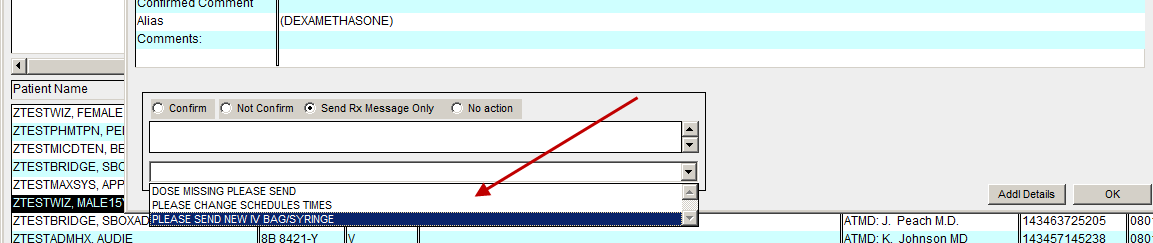 